Київ, 15 грудня 2022 рокуДев’ятнадцяте загальнонаціональне опитуванняПідсумки року. Очікування від майбутнього (20-21 листопада 2022) Аудиторія: населення України віком від 18 років і старші в усіх областях, крім тимчасово окупованих територій Криму та Донбасу, а також територій, де на момент опитування відсутній український мобільний зв'язок. Результати зважені з використанням актуальних даних Державної служби статистики України. Вибірка репрезентативна за віком, статтю і типом поселення. Вибіркова сукупність: 1000 респондентів . Метод опитування: CATI (Computer Assisted Telephone Interviewing – телефонні інтерв'ю з використанням комп'ютера). На основі випадкової вибірки мобільних телефонних номерів. Помилка репрезентативності дослідження з довірчою імовірністю 0,95: не більше 3,1%. Терміни проведення: 20-21 листопада 2022 р.Соціологічною групою «Рейтинг» в рамках Дев’ятнадцятого загальнонаціонального опитування в умовах війни 20-21 листопада 2022 року проведено комплексне дослідження щодо оцінок змін у різних сферах життя, очікувань та сподівань громадян нашої країни на наступний рік. Станом на кінець 2022 року більше 82% опитаних вважають, що справи в Україні йдуть у правильному напрямку, лише 7% - у неправильному. Оцінка напрямку розвитку справ як правильного домінує в усіх регіональних розподілах та вікових групах. Абсолютна більшість опитаних (97%) впевнена, що Україна зможе відбити напад росії.Дві третини опитаних очікують, що наступний 2023 рік буде кращим за попередній. 12% вважають, що рік буде таким самим, 16% - гіршим. У порівнянні із минулорічним дослідженням показники більш оптимістичніші. Також майже 90% дивляться у 2023 з оптимізмом, лише 6% з песимізмом. Оцінюючи зміни у різних сферах за останній рік, більше позитивних оцінок було зафіксовано щодо політичної ситуації (близько половини зазначили, що вона покращилася) та відчуття впевненості у майбутньому (майже 40% опитаних зазначили про покращення). Щодо оцінки власного здоров’я дві третини зазначили про відсутність змін, третина – про погіршення. Найгірше опитані оцінили економічну ситуацію в країні: 80% зазначили про погіршення, 10% - відсутність змін, лише 6% - про покращення. Про погіршення матеріального становища родини зазначили більше 60%, третина  - про відсутність змін, про покращення – лише 4%. У динаміці за останній рік покращилося відчуття впевненості у майбутньому та оцінки щодо політичної ситуації в країні. Оцінка власного матеріального становища та країни хоч і зазнали за рік негативних змін, проте показники не гірші рівня 2018 року. Особливо помітно негативні тенденції у оцінках економіки та фінансів серед представників молодшого та середнього покоління. Оцінюючи зміни в окремих сферах, найкращі оцінки спостерігаються в оцінці обороноздатності країни (90%) та міжнародному іміджі України (86%). У сфері свободи слова і демократії половина опитаних не відчули змін, 34% - вважають, що тут ситуація покращилася, 12% – погіршилася. Щодо стану доріг 42% зазначили, що змін не відбулося, 24% - побачили покращення, 28% - погіршення. Ситуація в боротьбі з корупцією не змінилася для 46%,  покращилася – для 22%, погіршилася – для 17%. Якість медичного забезпечення та житлового комунальних послуг не змінилася майже для половини опитаних, покращилася для 12% і 8% відповідно, погіршилася – для 23% і 41% відповідно. Найгірше опитані оцінили ситуацію з цінами на основні товари та ліки (погіршилася для 94%), можливості знайти роботу (погіршилася для 72%) та якості освіти (погіршилася для 55%). У динаміці негативні тенденції спостерігаються щодо оцінки стану доріг, можливості знайти роботу та якості освіти. Не зазнали змін за рік оцінки щодо цін на основні товари та ліки. Покращилися індекси щодо якості послуг ЖКГ, медичного забезпечення, боротьби з корупцією, свободи слова і демократії, та особливо міжнародного іміджу.вул. Івана Мазепи, 3, Київ, Україна, 01010www.ratinggroup.ua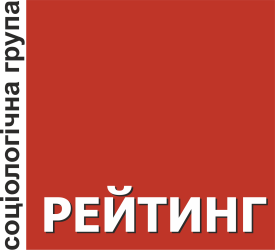 (+380 98) 575-70-20   (+380 98) 937-42-88info@ratinggroup.ua